Методическая тема: «Представление действительных чисел в расчетной сетке с плавающей запятой (РСПЗ)» учителя информатики и ИКТ МБОУ ФМЛ Барулиной Н.Н.Представление чисел в расчетной сетке с плавающей запятой является частью более общей темы «Представление чисел в машинных кодах», изучаемой в 10 классе. На данную тему отводится 3 часа. На первом уроке объясняется новый материал и происходит его закрепление при выполнении практического задания. Представление вещественных чисел в компьютере.Для представления вещественных чисел в современных компьютерах принят способ представления с плавающей запятой. Этот способ представления опирается на нормализованную (экспоненциальную) запись действительных чисел.
Как и для целых чисел, при представлении действительных чисел в компьютере чаще всего используется двоичная система, следовательно, предварительно десятичное число должно быть переведено двоичную систему.Нормализованная запись числа.
Нормализованная запись отличного от нуля действительного числа - это запись вида a= m*Pq, где q - целое число (положительное, отрицательное или ноль), а m - правильная P-ичная дробь, у которой первая цифра после запятой не равна нулю, то есть . При этом m называется мантиссой числа, q - порядком числа.
Примеры: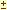 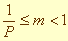 3,1415926 = 0, 31415926 * 101; 1000=0,1 * 104; 0,123456789 = 0,123456789 * 100; 0,00001078 = 0,1078 * 8-4; (порядок записан в 10-й системе) 1000,00012 = 0, 100000012 * 24. Так как число ноль не может быть записано в нормализованной форме в том виде, в каком она была определена, то считаем, что нормализованная запись нуля в 10-й системе будет такой:0 = 0,0 * 100.
Нормализованная экспоненциальная запись числа - это запись вида a= m*Pq, где q - целое число (положительное, отрицательное или ноль), а m - P-ичная дробь, у которой целая часть состоит из одной цифры. При этом (m-целая часть) называется мантиссой числа, q - порядком числа.Представление чисел с плавающей запятой.При представлении чисел с плавающей запятой часть разрядов ячейки отводится для записи порядка числа, остальные разряды - для записи мантиссы. По одному разряду в каждой группе отводится для изображения знака порядка и знака мантиссы. Для того, чтобы не хранить знак порядка, был придуман так называемый смещённый порядок, который рассчитывается по формуле 2a-1+ИП, где a - количество разрядов, отводимых под порядок, ИП- истинный порядок.
Пример:
Если истинный порядок равен -5, тогда смещённый порядок для 4-байтового числа будет равен 127-5=122.Алгоритм представления числа с плавающей запятой.Перевести число из p-ичной системы счисления в двоичную; представить двоичное число в нормализованной экспоненциальной форме; рассчитать смещённый порядок числа; разместить знак, порядок и мантиссу в соответствующие разряды сетки. Пример:
Представить число -25,625 в машинном виде с использованием 4 байтового представления (где 1 бит отводится под знак числа, 8 бит - под смещённый порядок, остальные биты - под мантиссу).2510=110012
0,62510=0,1012
-25,62510= -11001,1012
2. -100011,1012 = -1,10011012 * 24
3. СП=127+4=131
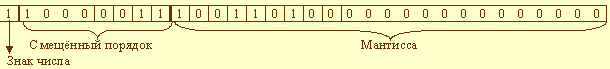 Можно заметить, что представление действительного числа не очень удобно изображать в двоичной системе, поэтому часто используют шестнадцатеричное представление: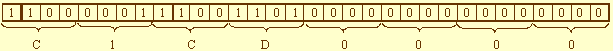 Окончательный ответ: C1CD0000. Задания для закрепления материала. Конец формы 1) Даны 2 числа в 32 разрядной сетке с плавающей запятой со смещенным порядком. Записать числа в десятичном эквиваленте.42283000             С3127800 Ответ: 40,1875      - 2952) Даны десятичные числа, записать их машинное представление в 32 разрядной сетке с плавающей запятой.-15                      -10Ответ:С1АА0000         C1A07000Домашнее задание: Отработать алгоритм перевода действительных чисел в машинный код (РСПЗ) и обратно.Представить  число -257,625 в 32 разрядной сетке с плавающей запятой.  Определить какое десятичное число записано в машинном кодеС310ЕА00На втором уроке идет отработка пройденного материала.В начале урока разбор учащимися домашнего задания у доски с подробным объяснением.Число -257,625 надо представить в машинном коде.Переводим целую часть числа в двоичную систему счисления: 257=256+1=28+20=1000000012Переводим дробную часть в двоичную систему счисления:0,625=0,1012Записываем число в нормализованной экспоненциальной форме: 100000001,101=1,00000001101*28Рассчитываем смещенный порядок: СП=127+8=128+4+2+1=100001111100.0011.1000.0000.1101.0000.0000.00002=C380D000А теперь определить какое десятичное число записано в машинном кодеС310ЕА001.10000110.00100001110101000000000СП=10000110=128+6=127+7ИП=71,00100001110101*27=10010000,11101012==27+25+2-1+2-2+2-3+2-5+2-7=128+32+1/4+1/2+1/8+1/32+1/128=160 117/128Ответ: -160 117/128Затем идет работа в группах по выполнению заданий на карточках.Необходимо выполнить 1 и 2 задания. На выполнение 20 минут.Даны десятичные числа, записать их машинное представление в 32 разрядной сетке с плавающей запятой. -14 1/4    30, 9/16Даны 2 числа в 32 разрядной сетке с плавающей запятой со смещенным порядком. Записать числа в десятичном эквиваленте.41263000    С2107800 Даны машинные представления чисел в РСФЗ в шестнадцатеричном виде:     012А         F317             Найти их сумму. Ответ записать в машинном представлении и десятичном эквивалентеДаны десятичные числа408-548Записать их машинное представление в РСФЗ.Решение1 a) -14 ¼=-1110,012=-1,11001*23СП=127+3=128+2=100000101100.0001.0110.0100.0000.0000.0000.0000=C164000161 b) 30 9/16=16+8+4+2+8/16+1/16=11110,10012=1,11101001*24СП=127+4=128+3=100000110100.0001.1111.0100.1000.0000.0000.0000=41F48000162 a) 41263000=0.10000010.010011000110000000000002СП=10000010=128+2=127+31,01001100011*23=1010,011000112=10  99/2562 b) С2107800=1.10000100.00100000111100000000000СП=128+4=127+5-1,001000001111*25=-100100,0001111=32+4+15/128=-36   15/128Проверка ответов. Разбор на доске одного из примеров, по которому возникли вопросы.Домашнее задание:№ 3,4 с карточки. Подготовка к самостоятельной работе.На последнем уроке по изучению данной темы проводится самостоятельная работа. Вариант  самостоятельной работыЗаписать машинные коды двух целых чисел А и В с фиксированной точкой 16-ти разрядной сетке. В ответе можно использовать 2-ю или 16-ю систему счисления. Числа:    А= -576           В= 320.Выполнить операцию сложения машинных кодов двух целых чисел C и D с фиксированной точкой в 16-ти разрядной сетке. В качестве ответа записать код результата(в 2-й или 16-й системе счисления) и десятичное число, соответствующее этому коду.                 Коды чисел в шестнадцатеричной форме:0081    FEB9                        b.   0097     012EЗаписать машинные коды двух вещественных десятичных чисел А и В с плавающей точкой в 32-х разрядной сетке. В ответе можно использовать 2-ю или 16-ю систему счисления. Числа: А= 51,625                    В= -216 3/4.Даны машинные коды двух вещественных десятичных чисел А и В с плавающей точкой в 32-х разрядной сетке. Записать их десятичный эквивалент. Коды чисел в шестнадцатеричной форме: C3620000               434D0000.Переменные X1, X2, X3 имеют размер байт, тип – знаковый, В шестнадцатеричной системе счисления X1=1616, X2=7F, X3=AB. Чему равно  значение выражения X=(X1-X2)*X3 в десятичной системе счисления. Используемые источники:http://kuzelenkov.narod.ru/mati/book/inform/inform5.htmlhttps://habrahabr.ru/post/112953/http://book.kbsu.ru/theory/chapter4/1_4_13.html